Тема 13. Процедура захисту дисертаціїЕтапи проходження документів для захисту дисертаціїПопередня експертиза дисертації Подання дисертації до спеціалізованої вченої ради  Прилюдний захист дисертаціїОформлення документів для подання атестаційної справиПроцедура захисту дисертації регулюється Порядком
присудження ступеня доктора філософії та скасування рішення разової спеціалізованої вченої ради  закладу вищої освіти, наукової установи  про присудження ступеня доктора філософії. Постанова Кабінету Міністрів України від 12 січня 2022 р. № 44. https://zakon.rada.gov.ua/laws/show/44-2022-%D0%BF#Text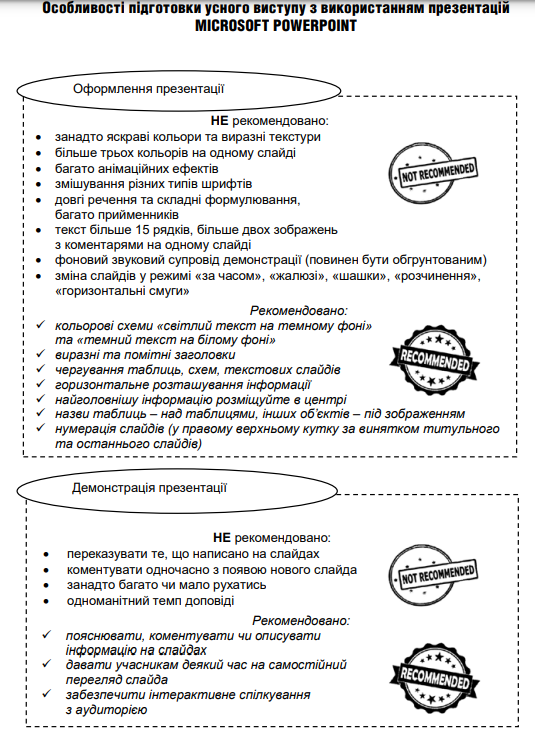 